20XX年是“十三五”规划的开局之年，也是交通规费机制改革、促进交通征稽事业快速发展的重要一年，我所在市征稽处、县交通局党委的正确领导和关心支持下，以邓小平理论和“三个代表”重要思想为指导，按照“改革创新、促进征稽”的总体要求，紧贴征稽工作实际，充分发挥积极性、主动性和创造性，求真务实，突出重点，克服了征费任务大、环境差、人员少等不利因素的影响，各项工作呈现出了全面发展、整体推进的可喜局面，圆满完成了上级下达的各项目标任务。一年来，我所交通规费征收共完成***万元，其中：汽车养路费完成*万元，占年计划*万元的*%，同比增收*万元，增幅为*％；客票附加费完成*万元，占年计划*万元的*%，同比增收*万元，增幅为*％；货运附加费完成*万元，占年计划*万元的*%，同比增收*万元，增幅为*％；拖摩养路费完成*万元，占年计划*万元的*%，同比增收*万元，增幅为*％；完成运管费*元。回顾20XX年工作，我所征收管理更加规范严密，稽查力度进一步加大，票据管理规范到位，财务工作严格管理，办公室工作有序开展，领导班子及队伍建设呈现新风貌，文明创建工作进一步深化，综治、安全工作稳步推进。我们的主要做法是：一、擦亮窗口，搞服务，力求一个“明”字随着征费大厅设施的完善，车主缴费已有了一个舒适、快捷的环境，但有了一个好的缴费环境，还必须有一支全心全意为人民服务的征稽队伍，为提高全体征稽人员的服务意识，搞好规费征收的软环境，我所要求全体征稽人员转变观念，换位思考，以人为本、以车为本，继续推行系列便民措施。首先，公开办事内容，规范办事程序，制定了社会服务公开承诺，制定了办事指南，积极开展“五公开”活动，即办事程序公开，征费政策公开，收费标准公开，工作人员身份公开，办事结果公开。其次，优质服务车主，赢得车主赞誉，严格落实首问负责制，倡导文明用语和微笑服务。三是转变观念，换位思考，针对车主反映的情况，要求努力做到主动微笑，主动问候，主动服务，车主入门有迎声，询问事情有答声，车主临走有送声，车主留言有回声，服务周到热心，解答问题耐心，接受批评虚心，工作认真细心。通过以上各项措施、制度的开展落实，在我所形成了一个优质的服务环境。二、树立形象，抓征稽，突出一个“严”字坚持依法行政，严格依法征收是征稽执法工作的重点，我们在执法过程中始终遵循合理、合法的原则，坚持作到公正、公平、公开。新形势下，交通规费征收面临更加严峻的考验和挑战，要做好规费征稽工作就必须有一支高素质、好形象的征稽队伍。新形势对执法能力提出了前所未有的新的标准和要求，固守于僵化的知识结构、拘泥于传统的思想模式，不思创新，放弃学习，势必为形势所不许。我所与时俱进，注重培养学习风气，建设学习型队伍，树立“工作学习化、学习工作化”的理念，把学习引入工作，使学习与工作有机结合，实现工作学习化、学习工作化，边学边干，边干边积累经验。为此，我所在内部先后经过了学习教育、查摆问题及建章立制三个阶段的学习和整顿，从思想上高度重视，认真开展“规范执法行为，杜绝公路三乱”活动，根据上级安排，结合工作实际，实施思想教育，确保认识到位。正确认识处理治理“三乱”同正常征费、正常执法的关系，严格规范执法工作、执法程序和工作纪律，严禁执法人员在执法中着装不整、证章不全、言谈粗鲁、刁难车户，严禁利用职权乱扣车辆，乱罚款，乱收费，大力发场“服务人民、奉献社会”的交通精神，切实加强征稽队伍自身建设，使执法人员在思想上牢固树立廉洁清正，秉公执法，热情服务的为民意识，杜绝公路“三乱”现象的发生；在业务上吃透上级精神，掌握处罚政策，严格执法行为，统一执法尺度，努力实现处理违章程序化，检查动作标准化，仪表语言文明化，业务技能熟练化；在执法中，着装整齐，执法规范、文明，严格遵守《八条禁令》进行工作，实现执法制度化、规范化、人性化，坚持稽查中持证上岗、着装整齐、文明用语，坚持查、处、款三分离，坚持不随意拦车、不双向拦车、不强行追车。对外，我所上半年坚持进行多种多样的宣传活动，并通过开展上路宣传、参加政府组织的各类活动、散发传单等多种形式，宣传交通规费征收管理办法，宣传交通规费征收政策的严肃性，宣传交通规费取之于车，用之于路的原则，动员车主按时交费，打消了部分车主等待观望，伺机逃费的侥幸心理，增强了车主主动纳费的意识。通过这些活动的开展，为提高征稽人员思想素质、业务水平和在社会上树立了良好形象得到了重要保证。形象的树立更为我所征好费，多征费发挥积极的作用。执法中我所实现了无投诉、无诉讼、无公路“三乱”事件，无引起上访事件发生。三、抓住重点，保任务，体现一个“干”字1、恢复“大吨小标”，征收再创新高年初市处下发了关于对“大吨小标”车辆恢复吨位的通知后，我所即积极行动，将“通知”张贴在征费大厅等显要位置或通过电视、广播等新闻媒体进行宣传，使通知精神家喻户晓，人人皆知，为顺利恢复“大吨小标”车辆提供了保障。据统计，我所自行（不含省、市强制更正车辆）更正车辆*台，其中增吨*台，增吨位*吨，养路费每月即增收*元。同时，严把车辆变动关，对新落籍、转入、转出、报停等车辆严格手续，杜绝随意操作、无单操作等问题，从根本上控制人情车、人情费的发生。　2、营造征费氛围，掀起拖摩养路费征收高潮今年，我所结合市处、县局会议精神，争取当地政府部门支持，投入人力、物力，展开宣传攻势，营造规费征收氛围，掀起拖摩养路费征收高潮。*月*日至*日，我所出动50人，公安机关配合6人，参加记者1名，出动标志车9辆，警车1辆，宣传车2辆，印制宣传单5万份，有线电视字幕飞播通告4天，人员行程700余公里，遍及全县16个乡镇，开展了一次以拖摩养路费征收为主的集中活动，这次活动沿途边宣传，边征费，成效明显，4天时间主动办理拖摩养路费达*万余元。既展示了征稽队伍强有力的征稽力量和力度，同时，震撼个别欲偷逃交通规费的车主，也为各项规费征收任务的顺利完成起到积极的推动作用。3、开展“兰色闪电”行动 ，集中打击假冒军警车辆一段时期，*境内大量假冒军警车辆从事货物运输，这些车辆长期偷、逃、漏费，严重扰乱了地方运输市场和规费征收秩序，我所按照上级命令和统一部署，开展了为期一周的代号为“兰色闪电”的集中打击假冒军警车辆专项行动。这次行动共检查大小车辆200多台次，查扣假军车8辆，追缴规费*元，移交公安机关拘留1人，有效遏制了军警车辆违法从事运输泛滥的局面。4、以查促征，堵漏增收由于受计征吨位调整的影响，部分车龄较长、车况较差的车辆纷纷加入到逃费队伍中，或摇身一变成了“三无”车辆，有些车主在交缴规费过程中迟缴、漏缴或故意偷逃、拖欠，为了堵漏增收，我所通过对新的征费政策规定进行大力宣传外，及时组织人员积极上门上户催缴，同时，充分利用先进电子稽查设备，进行定点稽查与流动稽查相结合，晨查夜检与日常稽查相结合等多种方法，开展多元化稽查，增强了稽查工作的灵活性，降低漏征率，提高实征率，据统计，今年我所稽查队共出动人员数量*人次，稽查车辆*辆，处理*辆，追缴规费*万元。在加强稽查工作的同时，不断加强对工程施工车辆的征收管理，本着既不影响工程施工进度，又不影响规费征收，更不激化矛盾的原则，主动与工程项目单位取得联系，通过现场摸底调查、上门催缴、重点稽查等途径，较好的掌握了车辆数据，从而加强了管理，最大限度的降低了漏费率。5、认真组织、扎实开展“大干70天”活动我所为全面完成20XX年各项规费征收目标任务，结合自身工作实际，找出差距，不等不靠，抓住重点，下大力气，在全所组织开展了抓任务、促征收的集中征稽追缴活动。这次活动一是精心组织，领导重视。十月初，所班子成员在例会中认真分析研究了全所各项任务的完成情况，制定出了至年底的具体工作方法，即：十至十二月每月二十日前各股站正常开展工作，二十日后全员集中重新分为四个组，每组由一名班子成员亲自带队深入一线开展活动。二是坚持在全面动员中提高认识、集聚合力。十月二十日上午，我所召开全体会议，层层宣传发动，统一思想，形成共识。理清抓难点、保重点，以查促管、以管促收的集中活动思路。四、夯实基础，促进展，立足一个“实”字为了进一步加强征稽所的管理和行政执法行为，确保行政执法的公平、公正，保障法律法规的正确实施，促进全所各项工作顺利进展，我所根据全所总体工作思路和工作目标，以争创文明单位为契机，巩固改革成果，力求稳步进展。一是大力加强职工思想政治教育，努力提高职工队伍素质，建设一支思想强、作风硬，开拓进取，善打硬仗的干部职工队伍。我所为规范本所学习教育工作，做到“工作学习化、学习工作化、生活学习化、学习生活化”,不断提高全所职工的思想政治水平和实际工作能力，推动全所各项工作的顺利开展，制定了包括政治理论学习和业务技能学习在内的学习制度，明确学习内容,固定学习时间，提出具体学习要求。根据工作实际，确定每周五下午学习，集中学习分组进行，所机关、大厅、稽查一、二、三队为一组，三个征稽站分别为组，要求各组严格学习纪律，机关学习由支部书记主持，各站学习分别由站长主持，制定课程表和学习计划，确定学习重点，拟定授课人，做到学习之前有准备，学习开始又要求，学习讨论有内容，学习过程有记录，学习结束有总结，并要结合学习内容，组织职工记笔记写心得，以保证学习效果。通过学习，我所职工素质普遍提高，日常工作中从文明执法、政策掌握、执法艺术等方面都得以体现。二是制定科学合理的征收目标，创新管理考核办法，严格奖惩兑现。今年我所坚持“按月考核、严格考评、拉开档次、奖罚兑现”的原则，实行“全年计划、按月考核、收用挂钩、超收奖励”的征收目标管理考核办法。指标细化、量化，并对稽查一线给予政策倾斜。全所上下自加压力，增添动力，早动员，早部署，千方百计征好费，立足一个“超”字，以超收谋发展，以发展促超收。以增强全所干部职工的事业心、责任感和竞争意识，充分发挥干部职工的工作积极性，有力地促进了规费征收等各项工作的进展。三是建立健全内部各项管理规章制度。今年我所加大了规章制度建设的力度，编誊《管理制度汇编》，从党、政各岗位任务、职责到廉政、行政管理制度至执法人员职业道德、行为规范、准则共明确七项四十七种内容，使管理制度更加完善。同时加强制度落实情况的督查督办，坚持按制度办事，靠制度管人，确保政令畅通。四是成立支部委员会，加强党员干部的道德修养和党性锻炼，加强党风廉政建设，提高队伍素质，解决好各级领导干部掌好权、用好权的问题。加强了班子成员的思想作风建设和领导班子的团结、思想的统一、目标的明确，使班子战斗力得到了加强，执政能力得到了提高，树立了班子形象和集体权威。班子成员不断加强自身的党性修养，经常开展批评与自我批评，互相提出问题，共同研究解决方法，努力使所班子成为一个适应新形势、敢挑重担、会带队伍、思想开拓、勤政廉洁、作风扎实的战斗集体。让职工感觉到在这样一个班子的带领下，工作上有干劲、有奔头，生活上有靠头，愿意为这个大家庭多做贡献的一个团结和谐的工作生活环境。   五是开展各项安全活动，我所按照“安全第一、预防为主”的方针，围绕交通规费征稽工作，在全所范围及时落实，认真开展安全工作大检查，强化全所干部职工安全意识，加强安全法制教育，落实安全措施，确保安全稳定。六是加强道德建设，提高全所干部职工思想道德和文明服务水平，在全所弘扬诚实可信、扶贫济困、见义勇为等良好的社会主义道德观念。加强民主法制建设，教育职工学法、用法、守法。使我所好人好事层出不穷，精神面貌焕然一新。上半年，我所在工作中取得了一些成绩，但我们深知这些成绩的取得是上级领导关心支持的结果，是有关部门配合、协助的结果，是全所同志团结一致、努力奋斗的结果。但是，欠缴规费行为依然存在，管理力度还需加强，这些都需我们在今后的工作中不断研究和思考、不断改进和努力。存在的主要问题一、征费任务完成不尽如人意，二、条件限制，基础硬件设施不够完善，三、因征费环境差，执法中个别同志有畏难情绪，四、文明创建工作仍需进一步加强。下一步工作举措一要坚持开源与堵漏并重，切实抓好规费征收这个中心工作。二要以人为本，加强队伍建设，为规费征收提供组织保证。三要严格把关，加强费源管理，为规费征收提供活力源泉。四要加大征收、稽查、追缴力度，促进征稽事业全面协调发展。五要加强与公安交警的合作，争取将交通规费征收纳入公安交警部门业务流程。六要深入开展交通规费专项治理工作，建立专项治理的长效机制。七要抓好党支部工作，坚持不懈地抓好党员干部的政治理论学习教育，开展丰富多彩的争先创优活动。八要推动政风行风工作，以“三个代表”重要思想为指导，服务人民群众，促进各项工作。九要推进文明单位创建工作，坚持把文明单位创建工作贯穿于各项工作的始终，整体推进。新的一年，我所将在此基础上加大工作力度，创新工作理念，再树征稽新形象。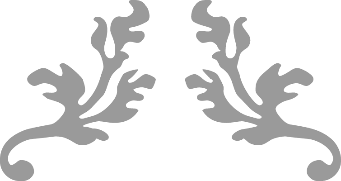 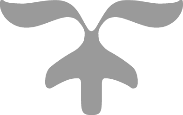 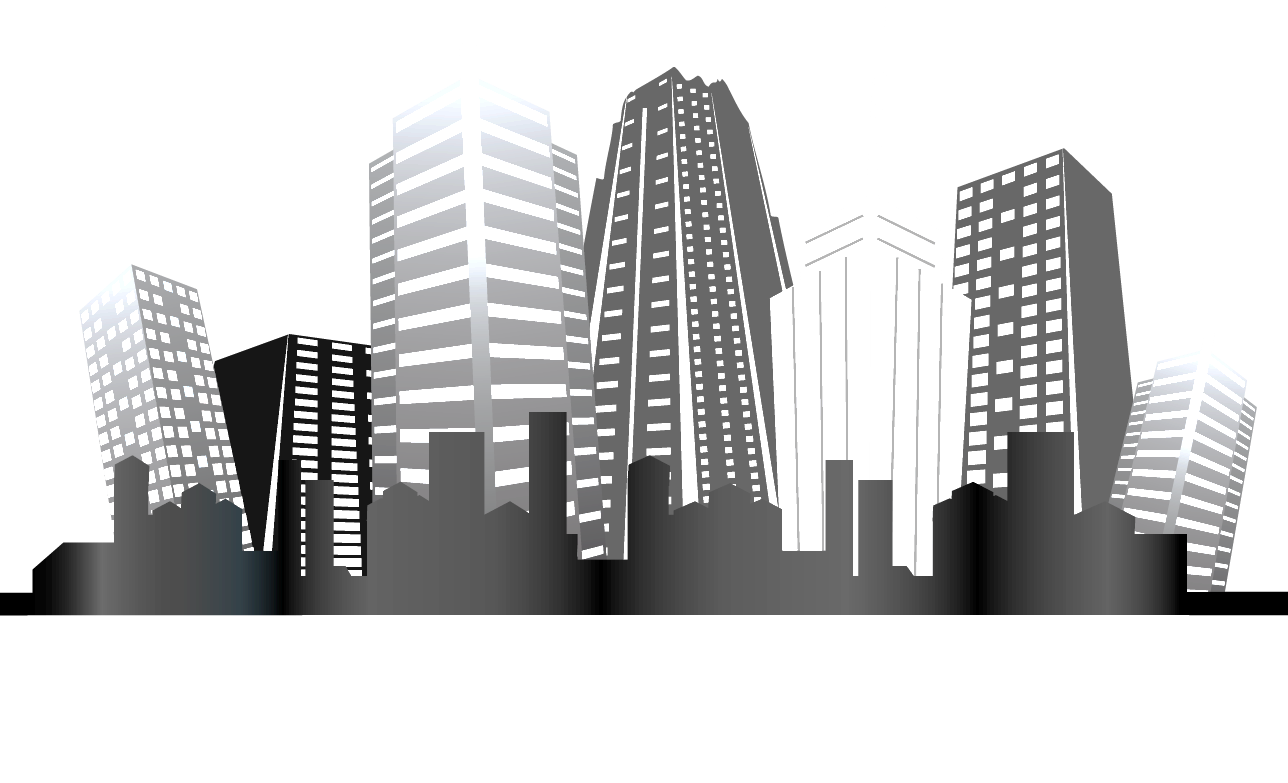 